รายงานการวิจัยในชั้นเรียน    ปีการศึกษา 2555เรื่อง         การใช้การ์ตูนเสริมการอ่าน กลุ่มสาระการเรียนรู้ภาษาไทย เรื่อง โวหาร                ชั้นประถมศึกษาปีที่ 6 โรงเรียนบ้านพุตะแบกผู้วิจัย       นางรัชดาวัลย์  วงษ์ชื่นสถาบัน     โรงเรียนบ้านพุตะแบก  สำนักงานเขตพื้นที่การศึกษาประถมศึกษาเขต 1ปี พ.ศ.      2555บทคัดย่อรัชดาวัลย์ วงษ์ชื่น.(2555). การใช้การ์ตูนเสริมการอ่าน กลุ่มสาระการเรียนรู้ภาษาไทย          เรื่อง โวหาร ชั้นประถมศึกษาปีที่ 6 โรงเรียนบ้านพุตะแบก        การศึกษาครั้งนี้มีความมุ่งหมายเพื่อเปรียบเทียบผลสัมฤทธิ์ทางการเรียนของนักเรียนชั้นประถมศึกษาปี ที่ 6 เรื่องโวหาร ที่เรียนด้วยการใช้หนังสือการ์ตูนเสริมการอ่าน เรื่อง โวหาร เป็นการจัดการเรียนการสอนระหว่างคะแนนก่อนเรียนและหลังเรียน และเพื่อให้นักเรียนมีความรู้ความเข้าใจในเรื่องการใช้โวหารในงานเขียนประเภทต่าง ๆ กลุ่มตัวอย่างที่ใช้ในการวิจัยครั้งนี้คือ นักเรียนชั้นประถมศึกษาปีที่ 6 โรงเรียนบ้านพุตะแบก ภาคเรียนที่ 1 ปี การศึกษา 2555 จํานวน 8 คน ซึ่งได้มาโดยการเลือกแบบเจาะจง แล้วนํากลุ่มตัวอย่างมา ศึกษาเรื่องโวหาร โดยการใช้การ์ตูนเสริมการอ่าน ใช้เวลาในการทดลอง 3 คาบเรียน คาบละ 1 ชั่วโมง แบบแผนการทดลองเป็นแบบทดสอบก่อนการทดลองและหลังการทดลอง เครื่องมือที่ใช้ในการรวบรวมข้อมูลที่ผู้วิจัยสร้างขึ้น คือ แบบทดสอบวัดผลสัมฤทธิ์ทางการเรียนเรื่องโวหาร  เป็นข้อสอบปรนัย  จํานวน 20 ข้อ ใช้ทดสอบก่อนและหลังเรียน วิเคราะห์ข้อมูลโดยใช้สถิติพื้นฐาน ได้แก่ ค่าเฉลี่ยและร้อยละ และการทดสอบค่าสถิติ t –test แบบ Paired Sampleผลการศึกษาพบว่า        1.  คะแนนเฉลี่ยและร้อยละของการทําแบบฝึกหัดระหว่างเรียนเรื่องโวหาร จำนวน 20ข้อ  แบบฝึกหัดโวหารที่เป็นหนังสือการ์ตูนเสริมการอ่าน ใช้ได้ผล นักเรียนสามารถทําแบบฝึกหัดได้คะแนนเกินร้อยละ 50 ทุกคน โดยได้คะแนนเฉลี่ยเท่ากับ 15.75 จากคะแนนเต็ม 20 คะแนน คิดเป็นร้อยละ 78.75       2. คะแนนการทดสอบหลังเรียน โดยเฉลี่ยเท่ากับ 14.25 จากคะแนนเต็ม 20 คะแนน คิดเป็นร้อยละ  71.25  ซึ่งสูงกวาการทดสอบก่อนเรียนโดยเฉลี่ยเท่ากับ  6.00 จากคะแนนเต็ม 20 คะแนน คิดเป็นร้อยละ 30.00              3. ผลสัมฤทธิ์ทางการเรียนเรื่องโวหาร   โดยการใช้การ์ตูนเสริมการอ่าน คะแนนทดสอบก่อนเรียนและหลังเรียน แตกต่างกันอย่างมีนัยสําคัญทางสถิติที่ระดับ 0.01คำนำ	ในปัจจุบันนี้การศึกษาของไทยได้มีความก้าวหน้าอย่างมากมาย ซึ่งครูควรจะมีการพัฒนางานของตนเอง ด้านการเรียนการสอนให้คุณภาพดียิ่งขึ้น	จากการจัดกิจกรรมการเรียนการสอนกลุ่มสาระการเรียนรู้ภาษาไทย นับว่าเป็นสิ่งที่ดีที่เด็กนักเรียนควรมีความรู้ความเข้าใจในการเรียนการสอน แต่หากครูพบปัญหาต่างๆ ครูก็ควรจะมีการแก้ไขในปัญหานั้นๆ ด้วยเหตุนี้ครูต้องมีการวิจัยในชั้นเรียน ซึ่งเป็นงานที่เกิดจากความต้องการที่ครูจะพัฒนางานสอนให้ดีขึ้นเพื่อสนองความต้องการของนักเรียนมากที่สุด ผู้ที่ได้รับประโยชน์สูงสุดจากงานวิจัยคือ นักเรียน ก็จะมีความสุขในการเรียน ตลอดจนครูก็จะมีกิจกรรมมากมายมีการพัฒนาในงานของตนเอง โรงเรียนก็ได้ชื่อว่า ผลิตนักเรียนมีคุณภาพออกสู่สังคม ได้อย่างมีประสิทธิภาพ                                                                       นางรัชดาวัลย์  วงษ์ชื่นสารบัญ                                                                                                             หน้าความเป็นมาและที่มาของปัญหา  ............................................................................................     1สาเหตุของปัญหา ........................................................................................................................     1วัตถุประสงค์ของการวิจัย............................................................................................................     2วิธีดำเนินการวิจัย .......................................................................................................................    2     การวิเคราะห์ข้อมูล......................................................................................................................    5     ผลการวิจัย.....................................................................................................................................   7     สรุปผลการวิจัย.............................................................................................................................  10  ภาคผนวก.......................................................................................................................................  11  1ความสำคัญและที่มาของปัญหาการที่จะพัฒนาผลสัมฤทธิ์กลุ่มสาระการเรียนรู้ภาษาไทยให้ไดผลนั้น นอกจากนักเรียนจะต้องมีองค์ความรู้ในเนื้อหาสาระของภาษาไทยตามที่หลักสูตรการศึกษาขั้นพื้นฐาน พุทธศักราช 2551 กำหนดแล้ว นักเรียนยังจำเป็นจะต้องฝึกทักษะด้านการอ่าน การเขียน ให้คล่อง มีความรู้ความเข้าใจด้านหลักเกณฑ์ทางภาษาและสามารถใช้ภาษาได้อย่างถูกต้องคล่องแคล่ว ประการสำคัญอีกอย่างหนึ่ง นักเรียนจะต้องมีเจตคติที่ดีต่อการเรียนการสอนภาษาไทย เหล่านี้จึงจะส่งผลให้นักเรียนมีผลสัมฤทธิ์ทางการเรียนตามเป้าหมายที่โรงเรียนและสำนักงานเขตพื้นที่การประถมศึกษากำหนด 	จากการประเมินผลสัมฤทธิ์ทางการเรียนกลุ่มสาระการเรียนรู้ภาษาไทยของนักเรียนโรงเรียนบ้านพุตะแบก ในปีการศึกษา 2554 พบว่า แม้นักเรียนชั้นประถมศึกษาปีที่ 6 มีผลการทดสอบระดับชาติขั้นพื้นฐาน กลุ่มสาระภาษาไทยพัฒนาขึ้นจากปีการศึกษา 2553 ถึงร้อยละ 19แต่ก็ ยังต่ำกว่าเป้าหมาย และไม่เป็นที่พึงพอใจ ข้าพเจ้าในฐานะครูผู้สอนภาษาไทย ตระหนักดีถึงภาระหน้าที่ในอันที่จะยกผลสัมฤทธิ์ทางการเรียนกลุ่มสาระการเรียนรู้ภาษาไทยให้พัฒนาขึ้น และเมื่อวิเคราะห์ผลสัมฤทธิ์ทางการเรียนแล้วพบว่า เนื้อหาสาระที่นักเรียนยังมีข้อบกพร่อง คือ เรื่อง โวหาร ดังนั้น เพื่อให้นักเรียนเกิดความสนุกสนานและเห็นว่าน่าเรียน  การ์ตูนเสริมการอ่าน เรื่องโวหาร จึงเป็นส่วนหนึ่งในการส่งเสริมให้นักเรียนมีความรู้ความเข้าใจเกี่ยวกับ โวหาร ได้ในเวลาอันรวดเร็ว  สามารถบอกความหมายของโวหาร  จำแนกโวหารชนิดต่าง ๆ ได้  และใช้โวหารอย่างถูกต้อง สาเหตุของปัญหา	     จากการที่ผู้วิจัยได้ปฏิบัติการสอนในโรงเรียนบ้านพุตะแบก และได้รับมอบหมายให้สอนกลุ่มสาระการเรียนรู้ภาษาไทยนักเรียนชั้นประถมศึกษาปีที่ 6 ในช่วงแรกการจัดการเรียนการสอนมีความราบรื่น นักเรียนประถมศึกษาปีที่ 6 มีผลสัมฤทธิ์ทางการเรียนผ่านเกณฑ์ที่กำหนด    แต่เมื่อผู้วิจัยได้ปฏิบัติการสอนเข้าสู่เนื้อหาเรื่อง การเขียนเรียงความ ได้แก่การเลือกสรรถ้อยคํา การเรียบเรียงถ้อยคํา การใช้โวหารต่าง ๆ และให้นักเรียนทําแบบทดสอบวัดผลสัมฤทธิ์ทางการเรียน จํานวน 20 ข้อ เป็นแบบปรนัย 4 ตัวเลือก แบ่งเป็น2ส่วนที่ 1 การเลือกสรรถ้อยคํา จํานวน 5 ข้อ ส่วนที่ 2 การเรียบเรียงถ้อยคํา จํานวน 5 ข้อ และส่วนที่ 3 การใช้โวหาร จํานวน 10  ข้อ ผู้วิจัยพบว่านักเรียนชั้นประถมศึกษาปีที่  ทั้งหมดจํานวน 8 คน ทําคะแนนได้ไม่ผ่านครึ่ งในส่วนที่ 3 เรื่องการใช้โวหาร ผู้วิจัยจึงคิดวิธีที่จะแก้ปัญหา เพื่อยกผลสัมฤทธิ์ทางการเรียนเรื่อง โวหารดังกล่าว                จากการสังเกตและสอบถามสาเหตุของปัญหาที่พบในการเรียนเรื่องโวหาร คือ นักเรียนมีปัญหาในเรื่องความไม่เข้าใจ ว่าโวหารมีกี่ชนิด แต่ละชนิดมีลักษณะเป็นอย่างไร และไม่เข้าใจในตัวอยางที่เป็นข้อความจากหนังสือเรียนหรือสื่ออื่น ๆ ประกอบกับความมีเจตคติที่ไม่ดีต่อการเรียน กลุ่มสาระการเรียนรู้ภาษาไทย หัวข้อการเรียน หรือเนื้อหาที่ไม่มีความคุ้นเคย บรรยากาศในการเรียนที่ไม่เอื้ออํานวย นักเรียนต้องตั้งใจฟังครู ต้องจดเนื้อหาตามคําบอกของครู ทําให้นักเรียนไม่มีความกระตือรือร้น เรียนอย่างไม่มีความสุข และไม่ให้ความร่วมมือในการทํากิจกรรม  เพื่อแก้ไขปัญหาที่เกิดขึ้น ผู้วิจัยและฐานะครูผู้สอนต้องใช้กลวิธีในการสร้างกิจกรรมการสอนให้หลากหลายที่สุดเท่าที่จะทําได้ เพื่อฝึกฝนให้นักเรียนได้คุ้นเคยกบรูปแบบของกิจกรรมต่าง ๆ ซึ่งการ์ตูนเสริมการอ่าน นับเป็นสื่อประเภทหนึ่งที่นักเรียนชอบและให้ความสนใจ ด้วยเหตุผลดังกล่าว ผู้วิจัยจึงสนใจจะแก้ปัญหาเรื่องการใช้โวหารของนักเรียนชั้นประถมศึกษาปีที่ 6 โดยใช้การ์ตูนเสริมการอ่าน เพื่อพัฒนาผลสัมฤทธิ์ทางการเรียนเรื่องโวหารของนักเรียนชั้นประถมศึกษาปีที่ 6 วัตถุประสงค์ของการวิจัย	 เพื่อเปรียบเทียบผลสัมฤทธิ์ทางการเรียนของนักเรียนชั้นประถมศึกษาปีที่ 6 เรื่องโวหาร ที่เรียนด้วยการ์ตูนเสริมการอ่าน ในการจัดการเรียนการสอนระหว่างคะแนนก่อนเรียนและหลังเรียนวิธีดําเนินการวิจัย         ขอบเขตของการวิจัย1. ประชากรเป้าหมาย ได้แก่นักเรียนชั้นประถมศึกษาปีที่ 6 โรงเรียนบ้านพุตะแบกภาคเรียนที่ 1 ปีการศึกษา 2555 จํานวน 8 คน 3        2. เนื้อหาที่นํามาใช้ในการทดลอง ผู้วิจัยได้นําเนื้อหาเรื่องโวหาร จากhttp://blog.eduzones.com/jipatar/85861 มาปรับใช้ในการเรียนการสอนเรื่องโวหาร ซึ่งเนื้อหาแบ่งออกเป็น 1) ความหมายของโวหาร  2) ชนิดของโวหาร  5 ชนิด ได้แก่ บรรยายโวหาร  พรรณนาโวหาร เทศนาโวหาร  อุปมาโวหาร และสาธกโวหาร3. ระยะเวลาที่ใช้ในการวิจัย คือ ภาคเรียนที่ 1 ปีการศึกษา 2555 ใช้เวลาในการทดลอง 3 คาบเรียน คาบเรียนละ 1 ชั่วโมง         ตัวแปรที่ศึกษา            - ตัวแปรต้น ได้แก่ หนังสือการ์ตูนเสริมการอ่านเรื่อง โวหาร ตัวแปรที่ศึกษา             - ตัวแปรตาม ได้แก่ ผลสัมฤทธิ์ทางการเรียนเรื่องโวหาร         ขั้นตอนการวิจัย        การวิจัยครั้งนี้ ผู้วิจัยดําเนินการตามขั้นตอนต่าง ๆ ดังนี้       1. ขั้นวางแผน           1.1 ศึกษา ค้นคว้าหนังสือ ตํารา เอกสาร และงานวิจัยที่เกี่ยวข้อง           1.2 กาหนดกลุ่มเป้าหมาย           2. ขั้นปฏิบัติการ             2.1 นวัตกรรมที่ใช้ในการทดลอง            2.2 นวัตกรรมที่ใช้ในการเกบรวบรวมข้อมูล        3. ขั้นตรวจสอบและเกบรวบรวมข้อมูล        4. ขั้นวิเคราะห์ข้อมูลรายละเอียดของการดําเนินการทดลองตามขั้นตอน คือ    1. ขั้นวางแผน1.1  ศึกษา ค้นคว้าหนังสือ ตํารา เอกสาร และงานวิจัยที่เกี่ยวข้อง              1.1.1 ศึกษาตัวชี้วัดและสาระการเรียนรู้แกนกลาง กลุ่มสาระการเรียนรู้ภาษาไทยตามหลักสูตรแกนกลางการศึกษาขั้นพื้นฐาน พุทธศักราช 2551              1.1.2 ศึกษาหนังสือ ตํารา บทความ และงานวิจัยต่าง ๆ ที่เกี่ยวข้องกับโวหาร และ การสร้างหนังสือเสริมการอ่าน4       1.2  กําหนดกล่มเป้าหมาย คือ นักเรียนชั้นประถมศึกษาปีที่ 6 ปีการศึกษา 2555 โรงเรียนบ้านพุตะแบก จังหวัดประจวบคีรีขันธ์ สังกัด สํานักงานคณะกรรมการการศึกษาขั้นพื้นฐาน กระทรวงศึกษาธิการ จํานวน 1 ห้องเรียน จํานวนนักเรียน 8 คน 2. ขั้นปฏิบัติการ       2.1 นวัตกรรมที่ใช้ในการทดลอง            2.1.1 หนังสือการ์ตูนเสริมการอ่านเรื่อง โวหาร มีขั้นตอนการทํา ดังนี้                 1) ศึกษาตัวชี้วัดและสาระการเรียนรู้แกนกลาง กลุ่มสาระการเรียนรู้ภาษาไทย ตามหลักสูตรแกนกลางการศึกษาขั้นพื้นฐาน พุทธศักราช 2551 เกี่ยวกับสาระและมาตรฐานการเรียนรู้ คุณภาพผู้เรียน สาระที่ 1 การอ่าน สาระที่ 2 การเขียน สาระที่ 3 การฟัง การดู และการพูด สาระที่ 4 หลักการใช้ภาษาไทย และสาระที่ 5 วรรณคดีและวรรณกรรม                 2) ศึกษาหนังสือเรียนหลักภาษาและการใช้ภาษา ชั้นประถมศึกษาปีที่ 6เพื่อศึกษาเกี่ยวกบจุดประสงค์ของบทเรียน เนื้อหาของบทเรียน และกิจกรรมเพื่อการเรียนรู้ท้ายบทเรียน                         3) ศึกษาการใช้โวหารต่าง ๆ จากงานเขียน จากเว็บไซต์  เพื่อนำมาเป็นตัวอย่างในเนื้อหาของหนังสือการ์ตูนเสริมการอ่าน          2.2 นวัตกรรมที่ใช้ในการเก็บรวบรวมข้อมูล                   นวัตกรรมที่ใช้ในการเก็บรวบรวมข้อมูล ได้แก่แบบทดสอบวัดผลสัมฤทธิ์ทางการเรียนเรื่องโวหาร ชั้นประถมศึกษาปีที่ 6 เป็นข้อสอบปรนัย จํานวน 20 ข้อ ใช้ทดสอบก่อนและหลังเรียน มีขั้นตอนการทํา ดังนี้                1) ศึกษาตัวชี้วัดและสาระการเรียนรู้แกนกลาง กลุ่มสาระการเรียนรู้ภาษาไทย ตามหลักสูตรแกนกลางการศึกษาขั้นพื้นฐาน พุทธศักราช 2551                2) สร้างแบบทดสอบวัดผลสัมฤทธิ์เป็นแบบปรนัยชนิดเลือกคําตอบ 4 ตัวเลือก ให้ครอบคลุมเนื้อหาและตัวชี้วัด จํานวน 20 ข้อ                3) เกณฑ์การประเมินมีดังนี้                        ให้คะแนน 1 คะแนนเมื่อตอบถูก                      ให้คะแนน 0 คะแนนเมื่อตอบผิด5                4) นําแบบทดสอบวัดผลสัมฤทธิ์ทางการเรียนเรื่องโวหารเสนอต่อผู้บริหาร ตรวจสอบเพื่อตรวจแก้ไข         3. ขั้นตรวจสอบและเก็บรวบรวมข้อมูล              ผู้วิจัยได้ดําเนินการเกบรวบรวมข้อมูลและตรวจสอบข้อมูลดังนี้            3.1 ผู้วิจัยดําเนินการทดสอบก่อนเรียน (Pre-test) โดยใช้แบบทดสอบวัดผลสัมฤทธิ์ทางการเรียนที่ผู้วิจัยสร้างขึ้น กับกลุ่มเป้าหมาย โดยผู้วิจัยเป็นผู้ทดสอบด้วยตนเอง ใช้เวลาในการทดสอบ 20 นาที แล้วตรวจให้คะแนน           3.2 ให้กลุ่มเป้าหมายเรียนบทเรียนเรื่องโวหาร โดยใช้วิธีการบรรยายสรุปอยางสั้นและให้ตอบคําถามทบทวนความรู้เป็นรายบุคคล           3.3 ให้กลุ่มเป้าหมายศึกษาบทเรียน หนังสือการ์ตูนเสริมการอ่าน โดยชี้แจงให้นักเรียนปฏิบัติตามคำชี้แจงสำหรับนักเรียนอย่างเคร่งครัด             3.4  ทดสอบหลังเรียน (Post -test) กับกลุ่มเป้าหมายด้วยแบบทดสอบวัดผลสัมฤทธิ์ทางการเรียน           3.5 รวบรวมข้อมูลจากการตรวจแบบทดสอบวัดผลสัมฤทธิ์ทางการเรียนเรื่องโวหาร เพื่อนํามาวิเคราะห์โดยวิธีการหาค่าเฉลี่ย ค่าร้อยละเป็นรายบุคคลการวิเคราะห์ข้อมูล          หาค่าผลสัมฤทธิ์ทางการเรียนของนักเรียนที่เรียนด้วยการใช้หนังสือการ์ตูนเสริมการอ่านจากแบบทดสอบวัดผลสัมฤทธิ์ทางการเรียน ก่อนเรียนและหลังเรียนมาเปรียบเทียบกัน6สถิติที่ใช้ในการวิเคราะห์1. สถิติพื้นฐาน ได้แก่1.1 ค่าเฉลี่ย ของคะแนนใช้สูตร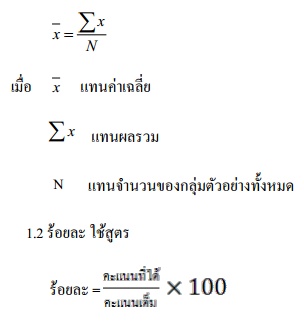 2.วิเคราะห์ข้อมูลหาค่าสถิติ ได้แก่ค่าเฉลี่ย (X) , ส่วนเบี่ยงเบนมาตรฐาน (SD)และค่า t-test แบบ PairedSampl7ผลการวิจัย	ผลการวิเคราะห์ข้อมูล         คะแนนเฉลี่ยและร้อยละของการทําแบบฝึกหัดระหว่างเรียนเรื่องโวหาร จำนวน 20ข้อ ของนักเรียนจํานวน 8 คน ดังตารางที่ 1ตารางที่ 1  คะแนนเฉลี่ย ร้อยละของการทําแบบฝึกหัดระหว่างเรียนเรื่องโวหารจํานวน 20 ข้อจากตารางที่ 1 พบว่านักเรียนจํานวน  8 คน ได้คะแนนเฉลี่ยจากการทําแบบฝึกหัดระหว่างเรียนเรื่องโวหาร ด้วยหนังสือการ์ตูนเสริมการอ่าน เฉลี่ยเท่ากับ 15.75 จากคะแนนเต็ม 20คะแนน คิดเป็นร้อยละ 78.75           การเปรียบเทียบความแตกต่างระหว่างคะแนนเฉลี่ยการทดสอบก่อนเรียนและการทดสอบหลังเรียน ด้วยการใช้หนังสือการ์ตูนเสริมการอ่าน เรื่องโวหาร ดังตารางที่ 28ตารางที่ 2 การเปรียบเทียบความแตกต่างระหว่างคะแนนเฉลี่ยการทดสอบก่อนเรียนและการทดสอบหลังเรียนเรื่องโวหาร ด้วยการใช้หนังสือการ์ตูนเสริมการอ่านเรื่อง โวหารจากตารางที่ 2 พบว่านักเรียนจํานวน  8  คน ได้คะแนนเฉลี่ยจากการทําแบบทดสอบก่อนเรียนเฉลี่ยเท่ากับ 8.25 จากคะแนนเต็ม 20 คะแนน คิดเป็นร้อยละ 41.25 และจากการทดสอบหลังเรียนเฉลี่ยเท่ากบ  14.25 จากคะแนนเต็ม 20 คะแนน คิดเป็นร้อยละ 71.25 ดังนั้น ผลสัมฤทธิ์ทางการเรียนเรื่องโวหาร โดยการใช้หนังสือการ์ตูนเสริมการอ่าน สำหรับนักเรียนชั้นประถมศึกษาปีที่ 6 มีความรู้ ความเข้าใจเรื่อง โวหาร หลังเรียนสูงขึ้นกว่าก่อนเรียนการวิเคราะห์ข้อมูลหาค่าสถิติ ได้แก่ ค่าเฉลี่ย ( X), ส่วนเบี่ยงเบนมาตรฐาน ( SD)และค่า t-test แบบ Paired Sample ดังตารางที่ 39ตารางที่ 3 การวิเคราะห์ข้อมูลหาค่าสถิติ ได้แกค่าเฉลี่ย (X), ส่วนเบี่ยงเบนมาตรฐาน (SD) และค่า t-test แบบ Paired Sampleจากตารางที่ 3 พบว่าผลสัมฤทธิ์ทางการเรียนเรื่องโวหาร ของนักเรียนชั้นประถมศึกษาปีที่ 6 นั้น คะแนนทดสอบก่อนเรียนและหลังเรียน ที่ได้รับกระบวนการเรียนรู้ โดยหนังสือการ์ตูนเสริมการอ่าน มีความแตกต่างกันอย่างมีนัยสําคัญทาง สถิติที่ระดับ 0.01    โดยหลังการสอน นักเรียนมีผลสัมฤทธิ์สูงกว่าก่อนการสอนด้วยความเชื่อมั่น  99 %10สรุปผลการวิจัย         จากการศึกษาวิจัยการพัฒนาการเรียนรู้ เรื่อง โวหาร ของนักเรียนชั้นประถมศึกษาปีที่ 6โรงเรียนบ้านพุตะแบก โดยการใช้การ์ตูนเสริมการอ่าน ปรากฏผลดังนี้               1. หนังสือการ์ตูนเสริมการอ่าน เรื่องโวหาร  ใช้ได้ผล นักเรียนทุกคนสามารถทําแบบฝึกหัดระหว่างเรียน  ได้คะแนนเกินร้อยละ 50  โดยได้คะแนนเฉลี่ยเท่ากับ 15.75 จากคะแนนเต็ม 20คะแนน คิดเป็นร้อยละ 78.75              2. แบบทดสอบวัดผลสัมฤทธิ์ทางการเรียนเรื่องโวหาร  โดยการทดสอบก่อนเรียนและ หลังเรียน ได้ผลดังนี้  คะแนนจากการทําแบบทดสอบก่อนเรียนโดยเฉลี่ยเท่ากับ   8.25  จากคะแนนเต็ม 20 คะแนน คิดเป็นร้อยละ  41.25 หลังจากได้ใช้หนังสือการ์ตูนเสริมการอ่านแล้ว คะแนนจากการทําแบบทดสอบหลังเรียนโดยเฉลี่ยเท่ากับ 14.25 จากคะแนนเต็ม 20 คะแนน คิดเป็น ร้อยละ 71.25  ซึ่งผลที่ออกมาค่อนข้างเป็นที่พึงพอใจของผู้วิจัย     3. ผลสัมฤทธิ์ทางการเรียนเรื่องโวหาร  โดยการใช้หนังสือการ์ตูนเสริมการอ่าน คะแนนทดสอบก่อนเรียนและหลังเรียน แตกต่างกันอย่างมีนัยสําคัญทางสถิติทีระดับ 0.01  จากผลการศึกษาแสดงให้เห็นว่า  การสอนโดยใช้หนังสือการ์ตูนเสริมการอ่าน ส่งผลให้นักเรียนมีผลสัมฤทธิ์ทางการเรียนเรื่องโวหารสูงขึ้น เนื่องจากการเรียนโดยใช้ หนังสือการ์ตูนเสริมการอ่านนั้น บรรยากาศในการเรียนจะเป็นกันเอง สนุกสนาน นักเรียนมีความสุขสบายใจผ่อนคลาอารมณ์  และไม่เครียดต่อการคิดภาคผนวก  กแบบทดสอบวัดผลสัมฤทธิ์ทางการเรียนเรื่องโวหารชั้นประถมศึกษาปี ที่ 6ใช้ทดสอบก่อนและหลังเรียน12แบบทดสอบ เรื่องการใช้ภาษาให้งดงาม (โวหาร) กลุ่มสาระการเรียนรู้ภาษาไทยชั้นประถมศึกษาปีที่ ๖--------------------------------------------------คําชี้แจง   จงเลือกคําตอบที่ถูกต้องที่สุดและตอบลงในกระดาษคําตอบข้อใดคือความหมายของ “โวหาร” การใช้ถ้อยคำที่ไพเราะศิลปะการเรียบเรียงถ้อยคำการใช้ถ้อยคำที่มีความหมายกินความมากกว่าคำอักษรการใช้ถ้อยคำที่เลือกสรรมาอย่างดี สละสลวยมีความเหมาะสม“โวหาร” มีความแตกต่างกันเพราะสาเหตุใด โอกาสที่กล่าวประเภทของหนังสือประสบการณ์ในการเขียนเจตนาและลักษณะการเขียนแสดงอารมณ์“ช้างยกขาหน้าให้ควาญช้างเหยียบขึ้นนั่งบนคอ ตัวมันสูงใหญ่ ใบหูไหวพะเยิบ หญิง บนเรือลงบันไดมาข้างล่าง เธอชูแขนยื่นผ้าขาวม้าและข้าวห่อใบตองขึ้นไปให้เขา” ข้อความข้างต้นเป็นโวหารชนิดใด สาธกโวหาร			ข.  เทศนาโวหาร บรรยายโวหาร 			ง.  พรรณนาโวหารข้อใดเป็นหลักการเขียนบรรยายโวหาร การใช้สำนวนเปรียบเทียบความคล้ายคลึงกันใจความชัดเจน สามารถจูงใจผู้อ่านให้คล้อยตามได้เขียนใจความโดยเน้นให้เกิดภาพพจน์ อารมณ์และความรู้สึกเขียนเรื่องจริงโดยผู้เขียนต้องมีความรู้เกี่ยวกับเรื่องที่เขียนเป็นอย่างดี     ๕.  “เวลานั้นเป็นเวลาจวนพลบ ดวงอาทิตย์ลับเหลี่ยมเขาไปแล้ว ยังคงอยู่แต่รัศมีอันงาม      ประหลาดน่าพิศวง  สีทองแดงจ้าระบายอยู่หลังเขาอันอุดมไปด้วยใบไม้เขียวสด...”     ข้อความนี้เป็นโวหารชนิดใด		          ก. อุปมาโวหาร		ข. สาธกโวหาร		                    ค. บรรยายโวหาร	         ง. พรรณนาโวหาร13   ๖.  ข้อใดมีอุปมาโวหาร          ก. ถึงบางหลวงทรวงร้อนดังศรปัก           ข. พี่ร้างรักมาด้วยราชการหลวง          ค. เมื่อคิดไปใจหายเสียดายดวง              ง. จนเรือล่วงมาถึงยานบ้านกระแชง    ๗. “แม้เนื้อเย็นเป็นห้วงมหรรณพ        พี่ขอพบศรีสวัสดิ์เป็นมัจฉา       แม้เป็นบัวตัวพี่เป็นภุมรา              เชยผกาโกสุมปทุมทอง”             บทประพันธ์นี้เป็นโวหารชนิดใด       ก.  สาธกโวหาร                                 ข.  อุปมาโวหาร       ค.  เทศนาโวหาร                               ง.  บรรยายโวหาร  ๘.  “อากาศยามเช้าในสวนคฤหาสน์ บดินราช...ดูสดใส ผีเสื้อแสนสวยกรีดปีกระยับใน        แสงแดดอ่อนยามเช้า จากดอกหนึ่ง ไปที่ดอกไม้นานาพันธุ์อีกหลาย ๆ ดอก สีของ       ดอกกุหลาบปักกิ่ง แดงสด สว่างจ้าตัดกับสีเขียวสดของสนามหญ้า ประกายของ       น้ำค้างต้องแดดวาววับราวกับอัญมณี เรี่ยรายอยู่บนพื้นสยาม”              ข้อความนี้เป็นโวหารชนิดใด       ก.  พรรณนาโวหาร                             ข.  บรรยายโวหาร       ค.  เทศนาโวหาร                                ง.  สาธกโวหาร    ๙.  “อำนาจความสัตย์เป็นอำนาจที่ศักดิ์สิทธิ์ ไม่เพียงแต่จับหัวใจคน แม้แต่สัตว์ก็ยังมี          ความรู้สึกในความสัตย์ซื่อ เมื่อกอนอูตายแล้ว ม้าของกวนอูก็ไม่ยอมกินหญ้ากินน้ำ         และตายตามเจ้าของในไม่ช้า ไม่ยอมให้หลังของมันสัมผัสกับผู้อื่นนอกจากนายของมัน”       ข้อความนี้เป็นโวหารชนิดใด       ก.  พรรณนาโวหาร                            ข.  บรรยายโวหาร       ค.  เทศนาโวหาร                               ง.  สาธกโวหาร ๑๐. ข้อใดใช้โวหารต่างจากข้ออื่น       ก. น้ำไหลลงสู่ทิศใต้ก่อนจะถึงน้ำตก                ข.  สายน้ำไหลเอื่อย ๆ ผ่านโขดหินไปอย่างสงบ       ค. ดอกไม้หลากสีชูช่อแกว่งไกวไสวไปตามแรงลม       ง. ท้องฟ้าสีครามสดใสโอบคลุมไปด้วยปุยเมฆขาวสะอาดตา๑๑. ข้อใดใช้อุปมาโวหาร        ก. เขาเคยมาที่นี่เมื่อครั้งยังเด็ก       ข. พ่อคนนี้รักลูกสาวราวไข่ในหิน        ค. ท้องฟ้าปลอดโปร่งมองเห็นละอองเมฆลอยตามลม        ง. เมื่อคืนนี้ฝนตกหนักลมพัดแรงจนต้นไม้หักล้มระเนระนาด14๑๒. ข้อใดใช้คำได้เหมาะสมกับโวหาร   ก. สายลมอ่อน ๆ โชยมากระทบใบไม้ที่เพิ่งผลิออกมาใหม่ ๆ ปลิวสะบัดส่งเสริมระงมไปทั่ว   ข. ชายหนุ่มร่างสูงผิวคล้ำยืนปล่อยอารมณ์อยู่ภายใต้พุ่มไม้เตี้ยพุ่มหนึ่งซึ่งทอดกิ่งลงไป       ในลำธาร   ค. ค่ำแล้ว มืดสนิท มีแต่แสงหิ่งห้อยวับ ๆ แวม ๆ อยู่ตามสุมทุมพุ่มไม้ นกสีต่าง ๆ บิน       กลับรังและส่งเสียงร้องวิเวกหวาน   ง.  มองออกไปลิบ ๆ สีเหลืองจากจุดเล็ก ๆ ค่อย ๆ เคลื่อนเข้าใกล้ทีละน้อย ๆ ๑๓.  โวหารในข้อใดมีจุดมุ่งหมายเพื่อเทศนา    ก. เพชรน้ำค้างค้างหล่นบนพรมหญ้า       เย็นหยาดฟ้ามาฝันหลงวันใหม่        เคล้าเคลียหยอกดอกหญ้าอย่างอาลัย   เมื่อแฉกดาวใบไผ่ไหวตะวัน    ข. ไม่ไยดีปรีดาประสาโลก                     ไม่ทุกข์โศกเสียใจหรือไห้หวน        มีความสุขอยู่ทุกยามตามที่ควร           ไม่ปั่นป่วนไปตามความเร่าร้อน    ค. เมื่อใจทุกข์กายก็ต้องหมกกองทุกข์        ครั้นใจสุขกายก็สุขสนุกสนาน        วนเวียนหว่างทุกข์สุขทุกวันวาร            แล้วสะสมสันดานการเป็นคน    ง.  อิสระเสรีที่จะไหล                            ด้วยเพลงไพเราะล้ำร่ำเฉลย        ชมดอกไม้สายลมพรมรำเพย              และชื่นชมกับชีวิตทุกทิศทาง๑๔.  ข้อใดเป็นสาธกโวหาร      ก.  แล้วสอนว่าอย่าไว้ใจมนุษย์             มันแสนสุดลึกล้ำเหลือกำหนด           อันเถาวัลย์พันเกี่ยวที่เลี้ยวลด         ก็ไม่คดเหมือนหนึ่งในน้ำใจคน      ข.  อย่าเกียจคร้านการเรียนเร่งอุตส่าห์  มีวิชาเหมือนมีทรัพย์อยู่นับแสน          จะตกถิ่นฐานใดก็ไม่แคลน              ถึงคับแค้นก็พอยังประทังตน      ค. จงดูเยี่ยงตัวปลวกผนวกรัง              ค่อยติดตั้งเติมต่อก่อเป็นฐาน          ทีละน้อยค่อยเจริญไม่เนิ่นนาน        ใหญ่ประมาณเท่ากะลีก็มีสุข      ง. ฟังต้นไม้สายน้ำย้ำให้หยุด               หยุดเสียทีเถิดมนุษย์หยุดสะสม         หยุดปรุงแต่งแสร้งตามความนิยม      สร้างสังคมโสโครกโลกจึงร้อน๑๕. หากนักเรียนต้องการเขียนเรื่องเพื่อให้ผู้อ่าน เกิดอารมณ์คล้อยตาม  ควรใช้โวหารชนิดใด      ก.  บรรยายโวหาร                           ข.  พรรณนาโวหาร      ค.  อุปมาโวหาร                              ง.  เทศนาโวหาร๑๖. ข้อความต่อไปนี้ใช้โวหารชนิดใด “บนเขาเป็นธรรมชาติมาก ทุกวันเราจะออกเดินป่า โดยไปเป็นกลุ่มบ้าง  เดี่ยวบ้าง ให้สัมผัสกับธรรมชาติรอบตัว”      ก.  บรรยายโวหาร                           ข.  พรรณนาโวหาร      ค.  อุปมาโวหาร                              ง.  เทศนาโวหาร15๑๗. บ้านของสายสมรเปลี่ยนแปลงไป แต่เดิมหน้าบ้านจะอยู่ริมน้ำ สวนอยู่หลังบ้าน แต่ปัจจุบันสวนกลายเป็นหน้าบ้านข้อความนี้เป็นการเขียนประเภทใด       ก.  บรรยายโวหาร                      ข.  พรรณนาโวหาร            ค.   เทศนาโวหาร                         ง.   สาธกโวหาร๑๘.   ถ้านักเรียนจะเขียนแนะนำสถานที่ท่องเที่ยวที่สำคัญ ควรเลือกใช้โวหารแบบใด     ก. เทศนาโวหาร                   ข. อุปมาโวหาร     ข. บรรยายโวหาร                 ง. พรรณนาโวหาร๑๙. “บุคคลควรดำเนินชีวิตอย่างมีสติตามหลักธรรมคำสอนของศาสนา  รู้จักคิดพิจารณา ความพอดีกับฐานะของตนเอง ฝึกตนให้รู้จักประหยัด เก็บออม แต่ไม่ถึงกับบีบคั้น ให้ชีวิตคับแค้นจนเกินไป” ข้อความนี้ใช้โวหารประเภทใด     ก. เทศนาโวหาร                   ข. อุปมาโวหาร     ข. บรรยายโวหาร                 ง. พรรณนาโวหาร๒๐. การยกตัวอย่างประกอบเรื่องราวที่กล่าวขึ้น เพื่อให้ผู้อ่านเข้าใจและเชื่อถือ หมายถึงโวหารชนิดใด     ก.  บรรยายโวหาร                      ข.  อุปมาโวหาร      ค.   เทศนาโวหาร                         ง.   สาธกโวหารภาคผนวก ขหนังสือการ์ตูนเสริมการอ่านเรื่อง โวหารนักเรียนคะแนนเต็ม20 คะแนนร้อยละคนที่ 11260คนที่ 21680คนที่ 31575คนที่ 41785คนที่ 51575คนที่ 61890คนที่ 71680คนที่ 81785รวม126630เฉลี่ย15.7578.75นักเรียนคะแนนทดสอบก่อนเรียน(20 คะแนน)ร้อยละคะแนนทดสอบหลังเรียน(20 คะแนน)ร้อยละคนที่ 16301260คนที่ 210501470คนที่ 39451260คนที่ 410501470คนที่ 59451575คนที่ 68401680คนที่ 77351575คนที่ 87351680รวม66330114570เฉลี่ย8.2541.2514.2571.25การทดสอบnXSDtPrab.ก่อนเรียน88.251.4887.70.000หลังเรียน814.251.587.70.000